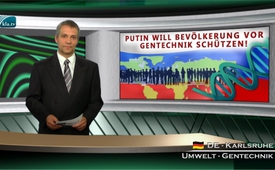 Poutine veut protéger la population contre le génie génétique !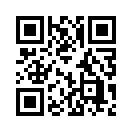 En 2014 en Russie les importations provenant du génie génétique ont été radicalement limitées par la loi et par ailleurs la culture des plantes transgéniques a continué à être interdite.En 2014 en Russie les importations provenant du génie génétique ont été radicalement limitées par la loi et par ailleurs la culture des plantes transgéniques a continué à être interdite.
Selon le président Vladimir Poutine il faudrait « protéger notre propre marché et surtout nos citoyens des conséquences du génie génétique. » 

En novembre 2014, partant de la Russie, une étude de longue durée a débuté, la plus grande et la plus détaillée jusqu’à présent ; cette étude porte sur les aliments génétiquement modifiés et sur les pesticides corrélatifs. Des chercheurs du monde entier, entre autres des États-Unis, de l’Italie et de la Russie, doivent veiller à l’indépendance de l’étude. Ces responsables provenant du secteur privé assurent que l’on veut publier les données et les résultats de l’étude dans leur intégralité pour tout le monde. Au cas où les résultats s’avèreraient négatifs avec certitude, toute l’industrie du génie génétique pourrait s’effondrer.

Et ceci est sans doute une autre raison pour laquelle les campagnes de dénigrement contre la Russie continuent d’être aussi actives.de .Sources:Zeitschrift "Zeitenschrift" 83/2015, S.32Cela pourrait aussi vous intéresser:#Russie - www.kla.tv/Russie

#GenieGenetique - Danger du génie génétique - www.kla.tv/GenieGenetiqueKla.TV – Des nouvelles alternatives... libres – indépendantes – non censurées...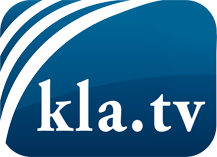 ce que les médias ne devraient pas dissimuler...peu entendu, du peuple pour le peuple...des informations régulières sur www.kla.tv/frÇa vaut la peine de rester avec nous! Vous pouvez vous abonner gratuitement à notre newsletter: www.kla.tv/abo-frAvis de sécurité:Les contre voix sont malheureusement de plus en plus censurées et réprimées. Tant que nous ne nous orientons pas en fonction des intérêts et des idéologies de la système presse, nous devons toujours nous attendre à ce que des prétextes soient recherchés pour bloquer ou supprimer Kla.TV.Alors mettez-vous dès aujourd’hui en réseau en dehors d’internet!
Cliquez ici: www.kla.tv/vernetzung&lang=frLicence:    Licence Creative Commons avec attribution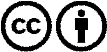 Il est permis de diffuser et d’utiliser notre matériel avec l’attribution! Toutefois, le matériel ne peut pas être utilisé hors contexte.
Cependant pour les institutions financées avec la redevance audio-visuelle, ceci n’est autorisé qu’avec notre accord. Des infractions peuvent entraîner des poursuites.